«Наша Россия глазами художников»Конкурс рисунков «Я и закон»Акция «Угадай, кто прав!» Конкурсная программа «Ожившие полотна» 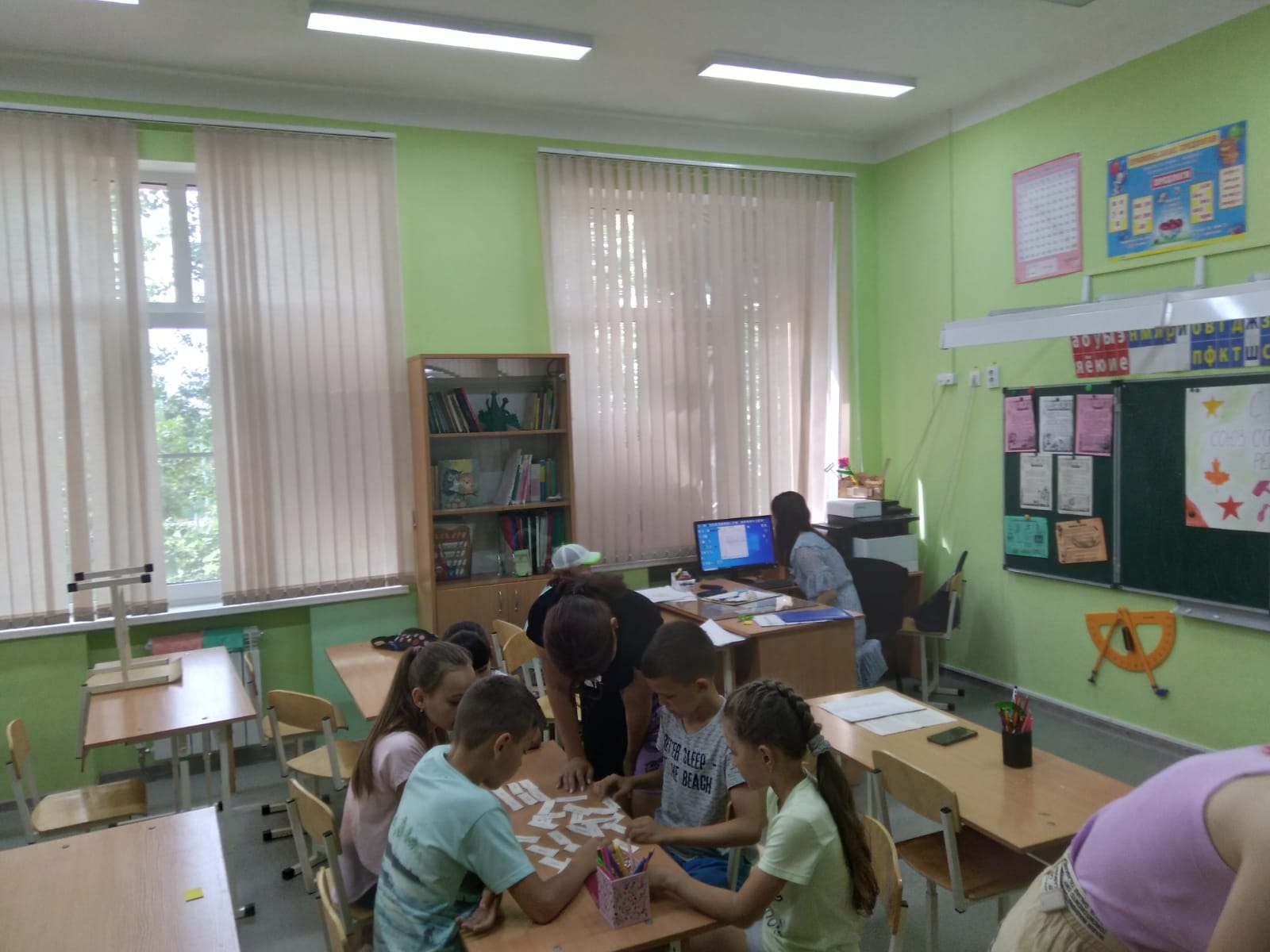 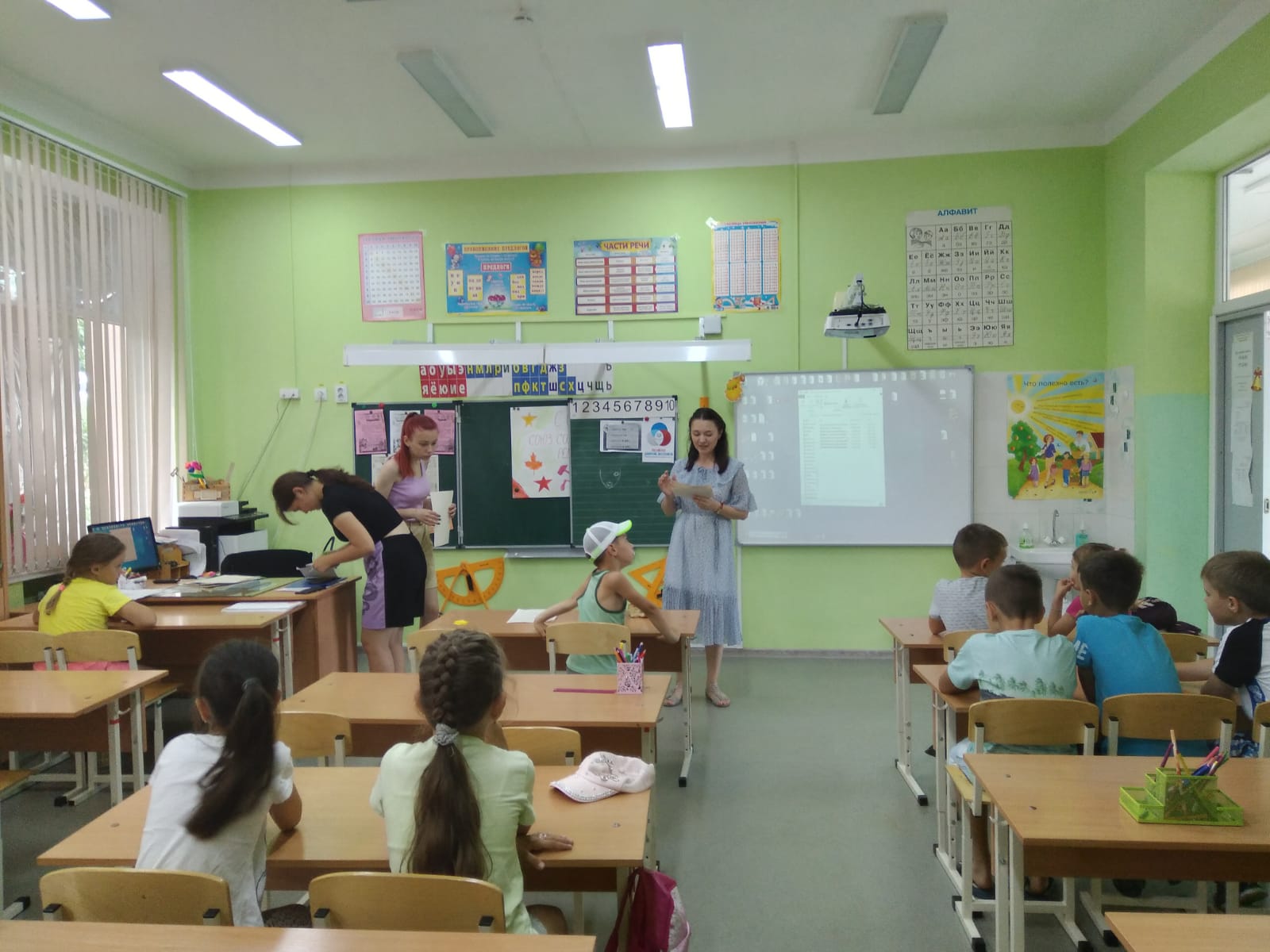 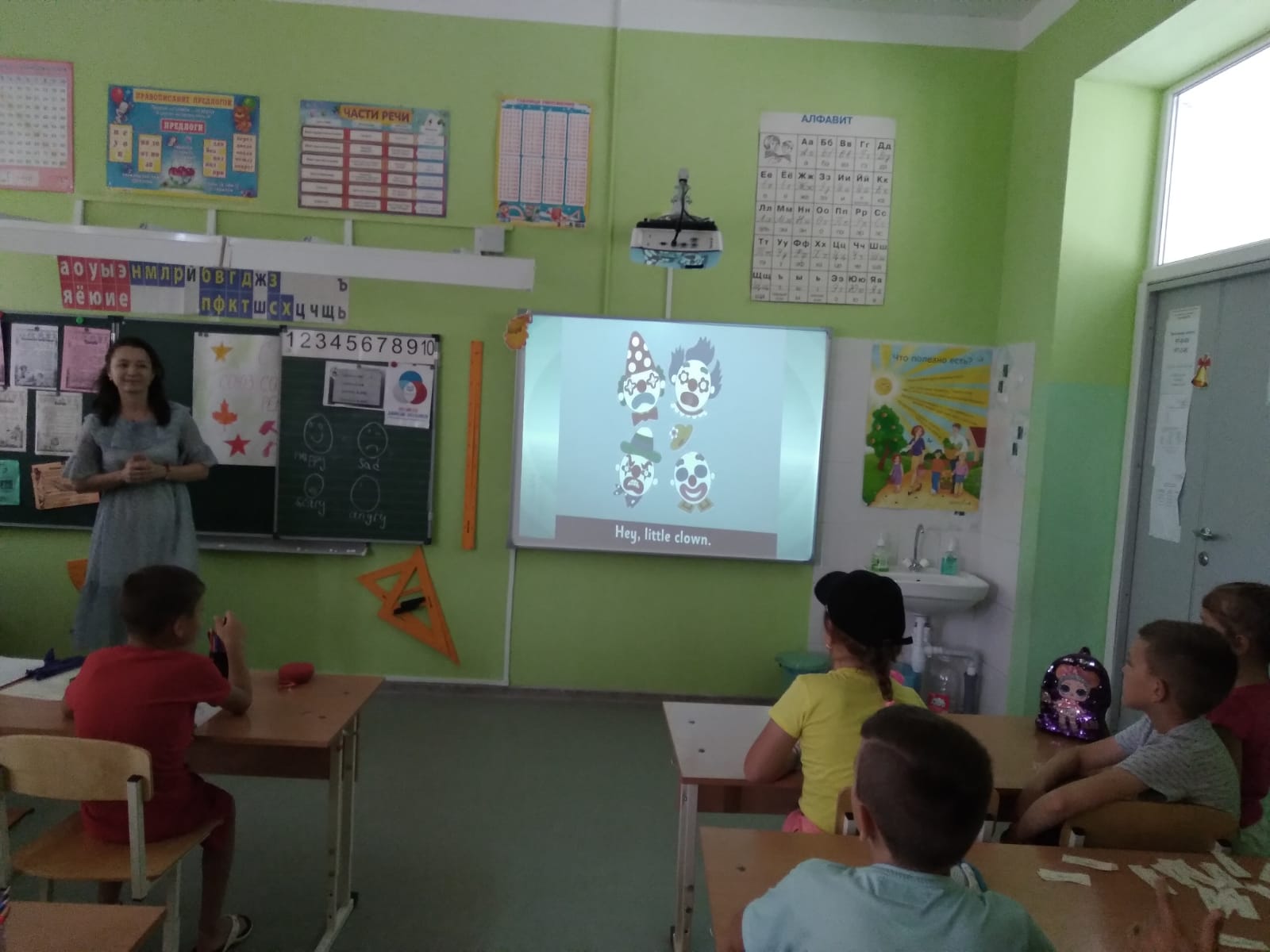 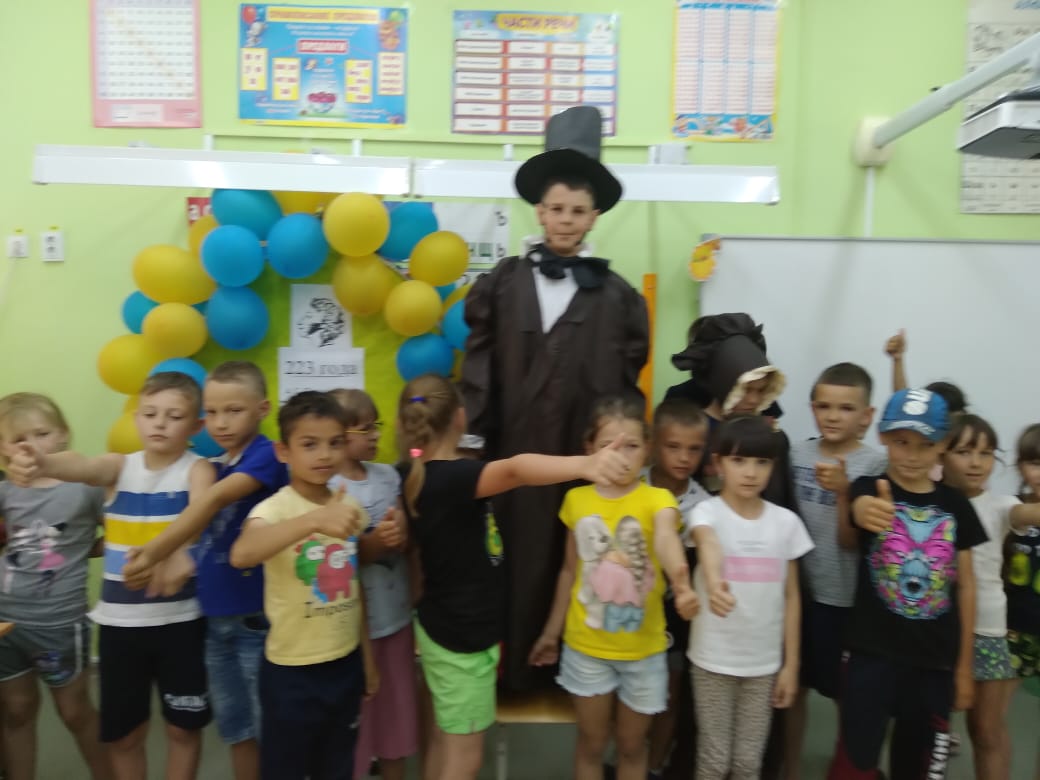 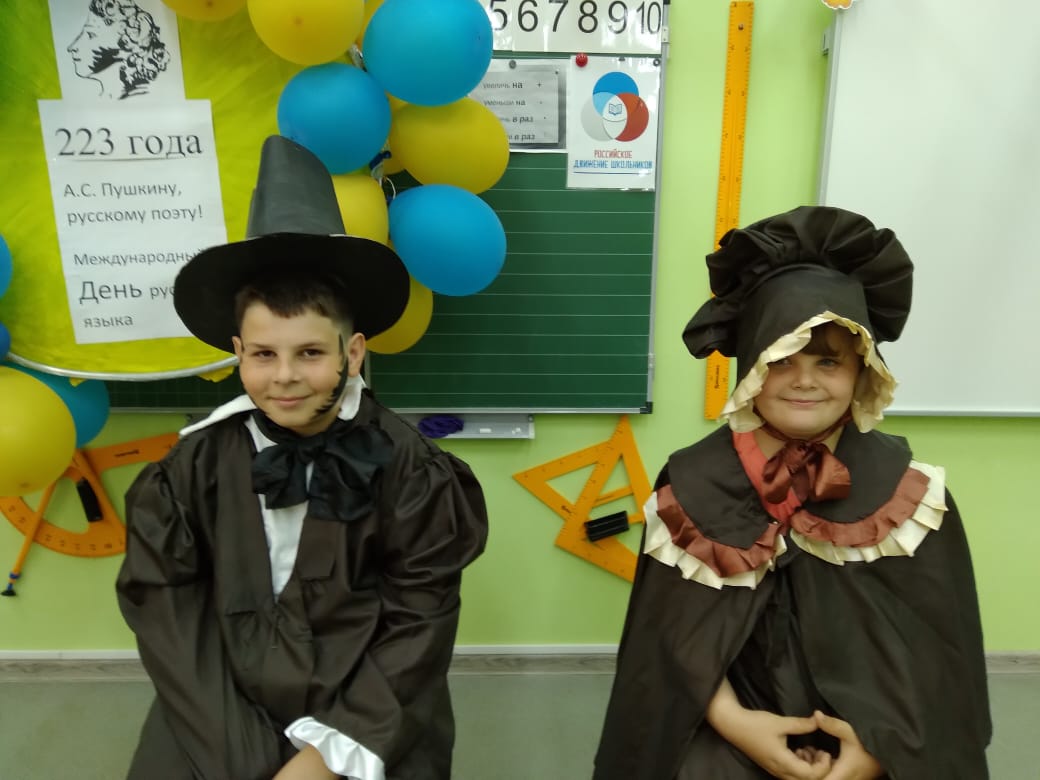 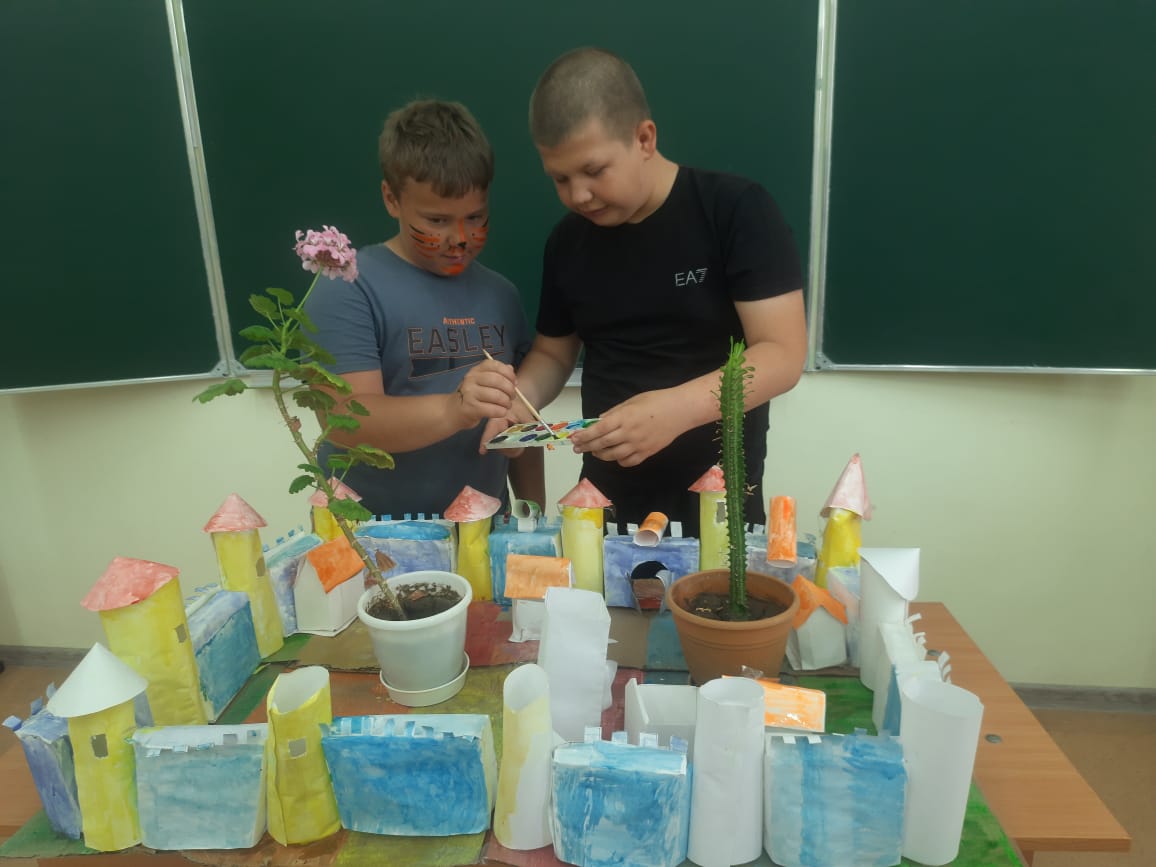 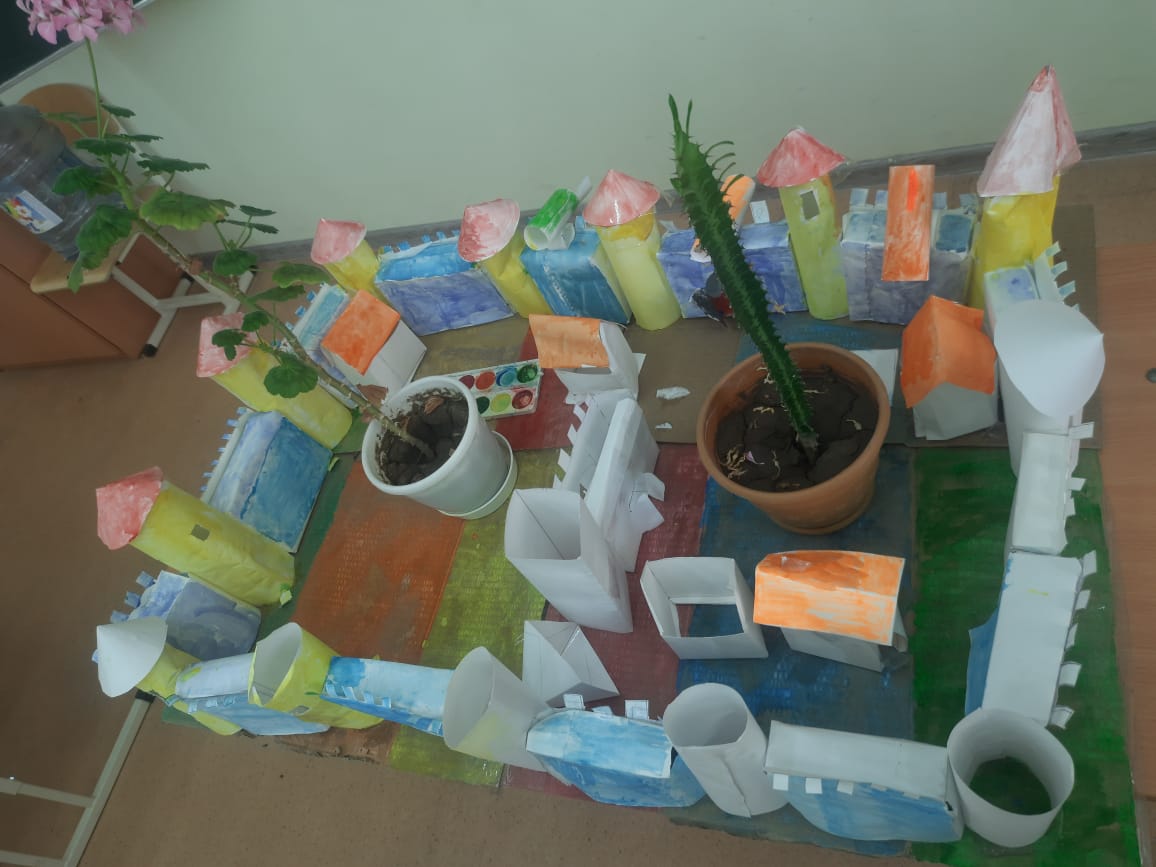 